In 1 Minute auf den Punkt 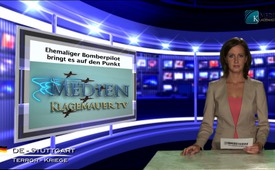 Ehemaliger Bomberpilot bringt es auf den Punkt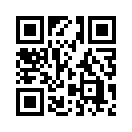 Yonathan Shapira war Initiator des offenen „Briefes der 27 Bomberpiloten“, die 2003 den militärischen Einsatz über den besetzten Palästinenser...„Als israelischer Aktivist  und ehemaliger Hauptmann und Pilot der israelischen Luftwaffe […] bin ich über jene Atombomben mehr besorgt,  die Israel bereits hat […], als über jene Atombomben,  die der Iran nicht hat. Die Menschen in der Welt und insbesondere in Deutschland sollten sich fragen, warum die deutsche Regierung praktisch mit den Verbrechen der Besatzung kollaboriert und die aggressive Politik meiner Regierung  unterstützt. Wann wird Deutschland  aufwachen und verstehen, dass es diesmal bedeutet, ‚auf der Seite der Juden zu stehen’,  jene  zu  unterstützen, die gegen Israels Regierung kämpfen.“ Yonathan  Shapira  war Initiatordes offenen „Briefes der 27 Bomberpiloten“,  die  2003  den  militärischen Einsatz über den besetzten Palästinensergebieten  verweigerten.von hintergrund.deQuellen:Originaltext,
http://www.hintergrund.de/201204062011/feuilleton/zeitfragen/was-auch-noch-gesagt-werden-muss.html
Weitere Quellen:
LBZ, Postfach 3705, 78026
VS-Schwenningen, Ausgabe 15/190Das könnte Sie auch interessieren:#1MinuteAufDenPunkt - In 1 Minute auf den Punkt - www.kla.tv/1MinuteAufDenPunktKla.TV – Die anderen Nachrichten ... frei – unabhängig – unzensiert ...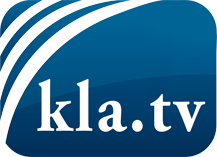 was die Medien nicht verschweigen sollten ...wenig Gehörtes vom Volk, für das Volk ...tägliche News ab 19:45 Uhr auf www.kla.tvDranbleiben lohnt sich!Kostenloses Abonnement mit wöchentlichen News per E-Mail erhalten Sie unter: www.kla.tv/aboSicherheitshinweis:Gegenstimmen werden leider immer weiter zensiert und unterdrückt. Solange wir nicht gemäß den Interessen und Ideologien der Systempresse berichten, müssen wir jederzeit damit rechnen, dass Vorwände gesucht werden, um Kla.TV zu sperren oder zu schaden.Vernetzen Sie sich darum heute noch internetunabhängig!
Klicken Sie hier: www.kla.tv/vernetzungLizenz:    Creative Commons-Lizenz mit Namensnennung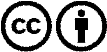 Verbreitung und Wiederaufbereitung ist mit Namensnennung erwünscht! Das Material darf jedoch nicht aus dem Kontext gerissen präsentiert werden. Mit öffentlichen Geldern (GEZ, Serafe, GIS, ...) finanzierte Institutionen ist die Verwendung ohne Rückfrage untersagt. Verstöße können strafrechtlich verfolgt werden.